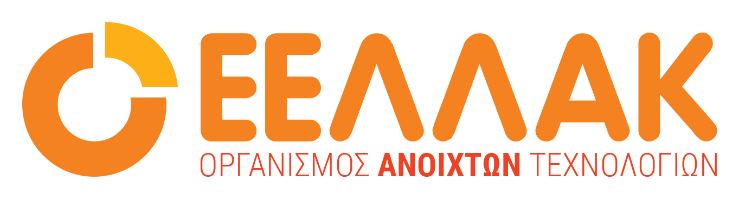 Αθήνα, 13 Μαΐου 2024ΔΕΛΤΙΟ ΤΥΠΟΥΗ ΕΕΛΛΑΚ υπέγραψε Μνημόνιο Συνεργασίας με το Υπουργείο Ψηφιακής ΔιακυβέρνησηςΟ Οργανισμός Ανοιχτών Τεχνολογιών-ΕΕΛΛΑΚ, υπέγραψε μνημόνιο συνεργασίας με το Υπουργείο Ψηφιακής Διακυβέρνησης την Τετάρτη 24 Απριλίου 2024, με στόχο την υποστήριξη του Υπουργείου στην υλοποίηση της εθνικής πολιτικής για τα ανοιχτά δεδομένα και την αποτελεσματική και συστηματική συνεργασία σε δράσεις ψηφιακού μετασχηματισμού στον τομέα των ανοιχτών δεδομένων μέσα από την ανταλλαγή εμπειριών, τεχνογνωσίας και οργανωτικών υπηρεσιών.Σκοπός της συνεργασίας αποτελεί η υλοποίηση μιας σειράς δράσεων για τα ανοιχτά δεδομένα που θα στοχεύει στον σχεδιασμό και υλοποίηση βιώσιμων παρεμβάσεων για προώθηση της ανοιχτής έρευνας, τη διαφανή λειτουργία του κράτους και την αξιοποίηση των νέων τεχνολογιών για την προώθηση της καινοτομίας.  Η συνεργασία εστιάζει στην αξιοποίηση διεθνών και ευρωπαϊκών καινοτομιών στα ανοιχτά δεδομένα, στον προσδιορισμό προτύπων και κανόνων για τη διαχείριση και διάθεση των δεδομένων από κάθε φορέα του Δημόσιου Τομέα και στην εξασφάλιση σημασιολογικής και τεχνικής διαλειτουργικότητας συστημάτων του Δημοσίου για την ανταλλαγή δεδομένων. Επίσης, η συνεργασία θα εστιάσει στην υποστήριξη του Υπουργείου  στην  έγκαιρη κατάρτιση του Μοντέλου Διακυβέρνησης των ανοικτών Δεδομένων σε εθνικό επίπεδο και η ΕΕΛΛΑΚ αναλαμβάνει να προτείνει προσχέδιο για το Μοντέλο Διακυβέρνησης των ανοιχτών δεδομένων και να παρέχει υπηρεσίες τεχνικού χαρακτήρα για ζητήματα που αφορούν τα ανοιχτά δεδομένα και τον σχεδιασμό, υλοποίηση, παρουσίαση και διάχυσή τους σε εθνικό επίπεδο. Η ΕΕΛΛΑΚ θα παρέχει την απαιτούμενη τεχνογνωσία και εμπειρογνωμοσύνη αναφορικά με τη μεθοδολογία, τα κριτήρια και τα πρότυπα που διέπουν τα ανοικτά δεδομένα και για την αμοιβαία παροχή των υποδομών και των εργαλείων που διαθέτει. Το Υπουργείο Ψηφιακής Διακυβέρνησης με τη σειρά του θα παρέχει τις κατευθύνσεις σχετικά με μελέτες για τη συνεχή αναβάθμιση της εθνικής πύλης Ανοιχτών Δεδομένων (data.gov.gr).Τέλος, η ΕΕΛΛΑΚ θα συντάξει οδηγό για την προετοιμασία και διάθεση ανοιχτών δεδομένων προτείνοντας εργαλεία ανοιχτού λογισμικού που συμβάλουν σε αυτή την κατεύθυνση ενώ θα αξιοποιήσει τους πόρους και το δίκτυό της για τις αναγκαίες δράσεις εκπαίδευσης, διάχυσης γνώσης, προώθησης της διάθεσης ανοικτών δεδομένων και δημοσιότητας και θα διαθέσει το σχετικό εκπαιδευτικό-ενημερωτικό υλικό που θα δημιουργηθεί προς επανάχρηση με ανοιχτή άδεια.Το Μνημόνιο Συνεργασίας με το Υπουργείο Ψηφιακής Διακυβέρνησης είναι διαθέσιμο εδώ.  _____Ο Οργανισμός Ανοιχτών Τεχνολογιών - ΕΕΛΛΑΚ ιδρύθηκε το 2008, σήμερα αποτελείται από 37 Πανεπιστήμια, Ερευνητικά Κέντρα και κοινωφελείς φορείς. Ο Οργανισμός Ανοιχτών Τεχνολογιών - ΕΕΛΛΑΚ έχει ως κύριο στόχο να συμβάλλει στην ανοιχτότητα και ειδικότερα στην προώθηση και ανάπτυξη των Ανοιχτών Προτύπων, του Ελεύθερου οΛογισμικού, του Ανοιχτού Περιεχομένου, των Ανοιχτών Δεδομένων και των Τεχνολογιών Ανοιχτής Αρχιτεκτονικής στο χώρο της εκπαίδευσης, του δημόσιου τομέα και των επιχειρήσεων στην Ελλάδα, ενώ παράλληλα φιλοδοξεί να αποτελέσει κέντρο γνώσης και πλατφόρμα διαλόγου για τις ανοιχτές τεχνολογίες. Ανάμεσα στους φορείς που συμμετέχουν στον Οργανισμό Ανοιχτών Τεχνολογιών - ΕΕΛΛΑΚ είναι τα πιο πολλά ελληνικά Πανεπιστήμια και Ερευνητικά Κέντρα, ενώ για την υλοποίηση των δράσεων της ο Οργανισμός Ανοιχτών Τεχνολογιών - ΕΕΛΛΑΚ βασίζεται στην συνεργασία και ενεργή συμμετοχή των μελών της και της ελληνικής κοινότητας χρηστών και δημιουργών Ελεύθερου Λογισμικού, Ανοιχτού Περιεχομένου και Τεχνολογιών Ανοιχτής Αρχιτεκτονικής. Ο Οργανισμός Ανοιχτών Τεχνολογιών - ΕΕΛΛΑΚ εκπροσωπεί τα Creative Commons (wiki.creativecommons.org/Greece), είναι ιδρυτικό μέλος του COMMUNIA (www.communia-association.org), είναι ο ελληνικό κόμβος για το Open Data Institute (opendatainstitute.org), και είναι μέλος του Open Budget Initiative (internationalbudget.org/what-we-do/major-ibp-initiatives/open-budget-initiative).Επικοινωνία: Έλενα Μπάρκα 210 2209380, info@eellak.gr